 Дифференцированный  зачет по  учебной практике Теоретическая часть.Задание 1. Ответить на тестовое задание. Эксплуатация контрольно – кассовой техники и весоизмерительного оборудования1. Какой отчет  осуществляет обнуление денежных счетчиков?А. Отчет с гашениемБ. Фискальный отчетВ. Отчет без гашения4.Какой режим  машины используют для работы кассира?А. Отчет с гашениемБ. Отчет без гашенияВ. Регистрация5.Что обозначают символы  на индикаторе:А. Режим ________.Б. Е  ____________.В.НБУ___________.Г. d 00-00-00______.Д. И  ____________.6. Расшифруйте обозначения клавиш:  РЖ; СБ; КЛК; АН;ВЗ; КЦ; ПОВЧ; ПИ; ИТ.7.При выдаче денег за возращенный товар  надо:А. Считать чек недействительнымБ. Произвести аннулирование платежейВ. Получить чек, используя клавишу « Возврат»8. Вставьте пропущенные слова в следующее предложение:Автономная ККМ имеет расширенные функциональные возможности, подключение дополнительных устройств, касса ____________________________9. Каковы правила расчета с покупателями?10. Чем отличается РОS -  система от РОS – терминала?11. Распишите порядок « Внесение денег» через терминал.12. Для чего нужен модуль  видеоконтроля?13.Кассир подготавливает выручку к сдаче инкассатору: А. До получения  Z -  отчета;Б. После получения Z -  отчета;В. До получения  Х - отчета 14. При вводе суммы наличных меньше  суммы итоговой комплексной покупки ККМ блокируется. Действия кассира:А.С – сумма наличных – ИТБ. С – ПИ – сумма наличных – ИТВ. С – цена товара – 1 ск. - ПИ – сумма наличных – ИТ.15. Кто допускается к эксплуатации ККМ на торговом предприятии?А. Лица, достигшие 18 лет;Б. Лица знающие   технику безопасности при эксплуатации ККМ;В. Лица знающие правила эксплуатации ККМ;Г. Все ответы верны.16. Вставьте пропущенные слова и закончите фразу.________ предназначен для  печатания  кассовых документов, сменных отчетов.17. Какой режим ККМ  используют  для проверки состояния денежных регистров?А. Гашение;Б. Регистрация;В. Показания.18.Расположите в нужной последовательности (проставьте цифры)- Перевести ККМ в режим « Регистрация;- Установить ленту;-  Проверить состояния реквизитов на начало смены;- Проверить исправность  защитных средств и сохранность пломбы;-Оформить журнал кассира – операциониста на начало смены;- Подключить ККМ к электросети;- Пробить нулевой чек.19.Какой документ оформляется  при выдаче денег из кассы?А. Расходный кассовый ордер;Б. Приходный кассовый ордер;В. Препроводительная ведомость20. Какой документ оформляется  при  приеме  денег?А. Расходный кассовый ордер;Б. Приходный кассовый ордер;В. Кассовый отчет21. Почему при закрытии смены выводится Z – отчет?А. Проводиться обнуление секционных счетчиков;Б. Для оформления расходного кассового ордера;В. Для проверки реквизитов чека.22. Распишите элементы защиты  бумажной банкноты23.Вставьте пропущенные слова и закончите фразу.Перед началом работы на весоизмерительном оборудовании необходимо  ___________________________  установить весы _________________ с помощью _________________ в следующей последовательности _________________________________________________.24.При эксплуатации весоизмерительного оборудования необходимо соблюдать__________________, которая включает в себя следующие требования ______________________________________________________________________________________________.25. Какова последовательность действий при определении стоимости взвешиваемого  товара на электронных весах ВНУ 15/2___________,__________,___________,_________26. Какова последовательность действий при взвешивании товара в режиме  тара известна и тара неизвестна на электронных весах:- ВНУ- 15/2- ДS -780- ДS- 788- ЭВС – 15Т- Касио27. Какова последовательность суммирования стоимости товара на электронных весах:- ВНУ- 15/2- ДS -780- ДS- 788- ЭВС – 15Т- Касио28. Какова последовательность действий при взвешивании товара в режиме программирования цен на электронных весах:- ВНУ- 15/2- ДS -780- ДS- 788- ЭВС – 15Т- Касио..Задание 2. Ответьте на вопросы. Приемка товаров по количеству и качеству, подготовка к продаже и продажа различных групп продовольственных и непродовольственных товаров- Согласно правилам торговли,  какими инструкциями необходимо руководствоваться при приемке товаров по количеству и качеству?-  Какие основные этапы необходимо  соблюдать при  приемке товара по количеству?- Перечислите, какие документы поступают на торговое предприятие вместе с товаров и дайте им определения.- Перечислите  акты,  которые заполняются при обнаружении  расхождений в приемке по количеству или качеству.- Что включает в себя технология предварительной  подготовки товаров к продаже.-  Перечислите  методы стимулирования продажи товаров.- В чём  заключается организация работы сетевого маркетинга?- Перечислите основные  способы выкладки товаров в магазине.- Перечислите порядок  обмена и возврата товаров и денег покупателю.-Чем отличается продажа продовольственных товаров от непродовольственных товаров?	Практическая частьЗадание 1. Оформление сопроводительных документов и актов- оформить акт о недостаче и излишках при приемке товаров .- оформить  акт об установленном расхождении в количестве и качестве при приемке товарно – материальных ценностей.- оформить счет – фактуру.- оформить акт о порче, бое, ломе.- оформить накладную.- оформить акт об оприходовании тары  неуказанной в счете поставщика-   оформить акт об установленном  расхождении по количеству и качеству при приемке товарно – материальных -  оформить акт на товар, поступивший без счета поставщикаВсе документы оформляем  в потном объеме. Все реквизиты заполняем самостоятельно. 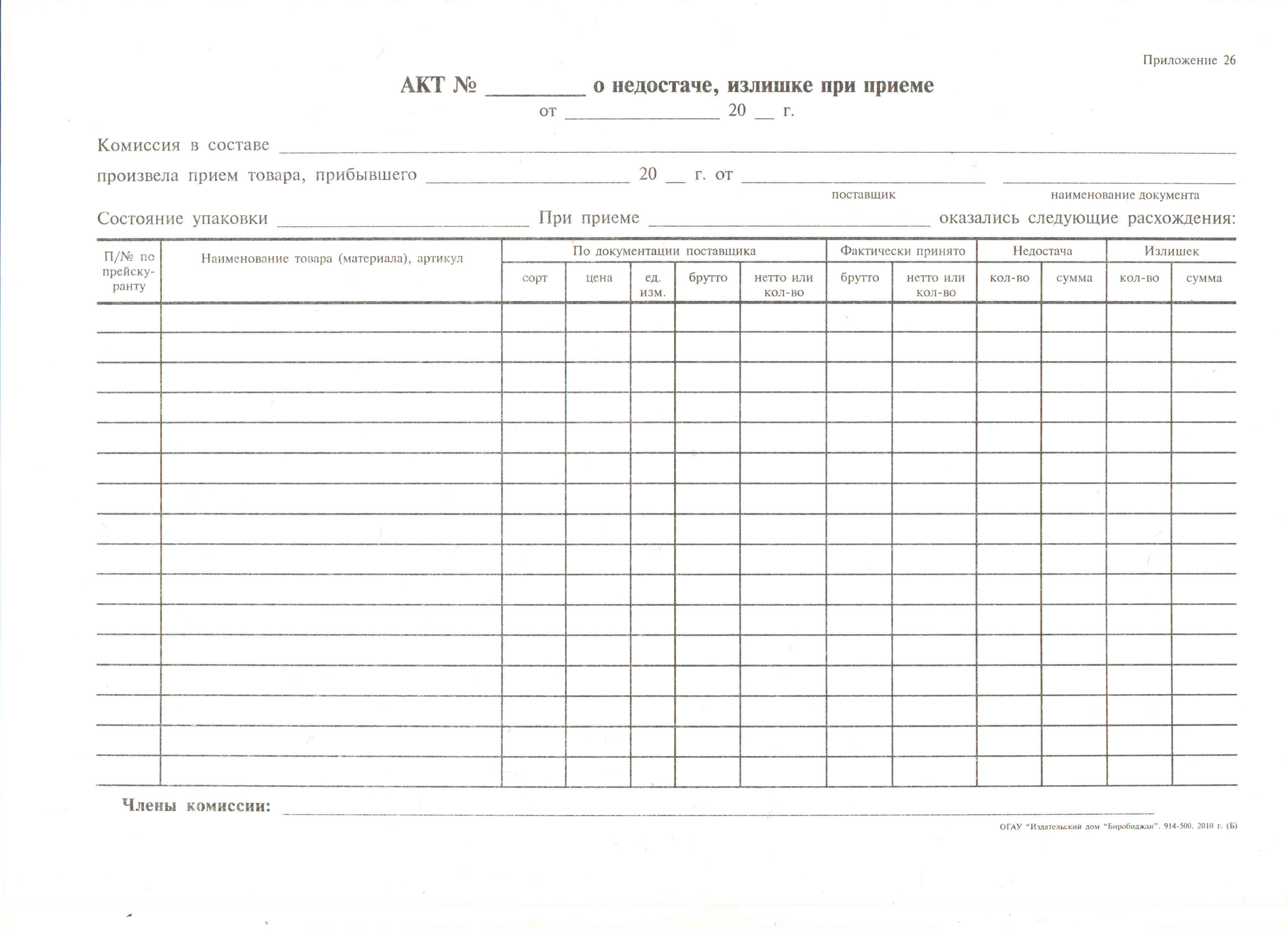 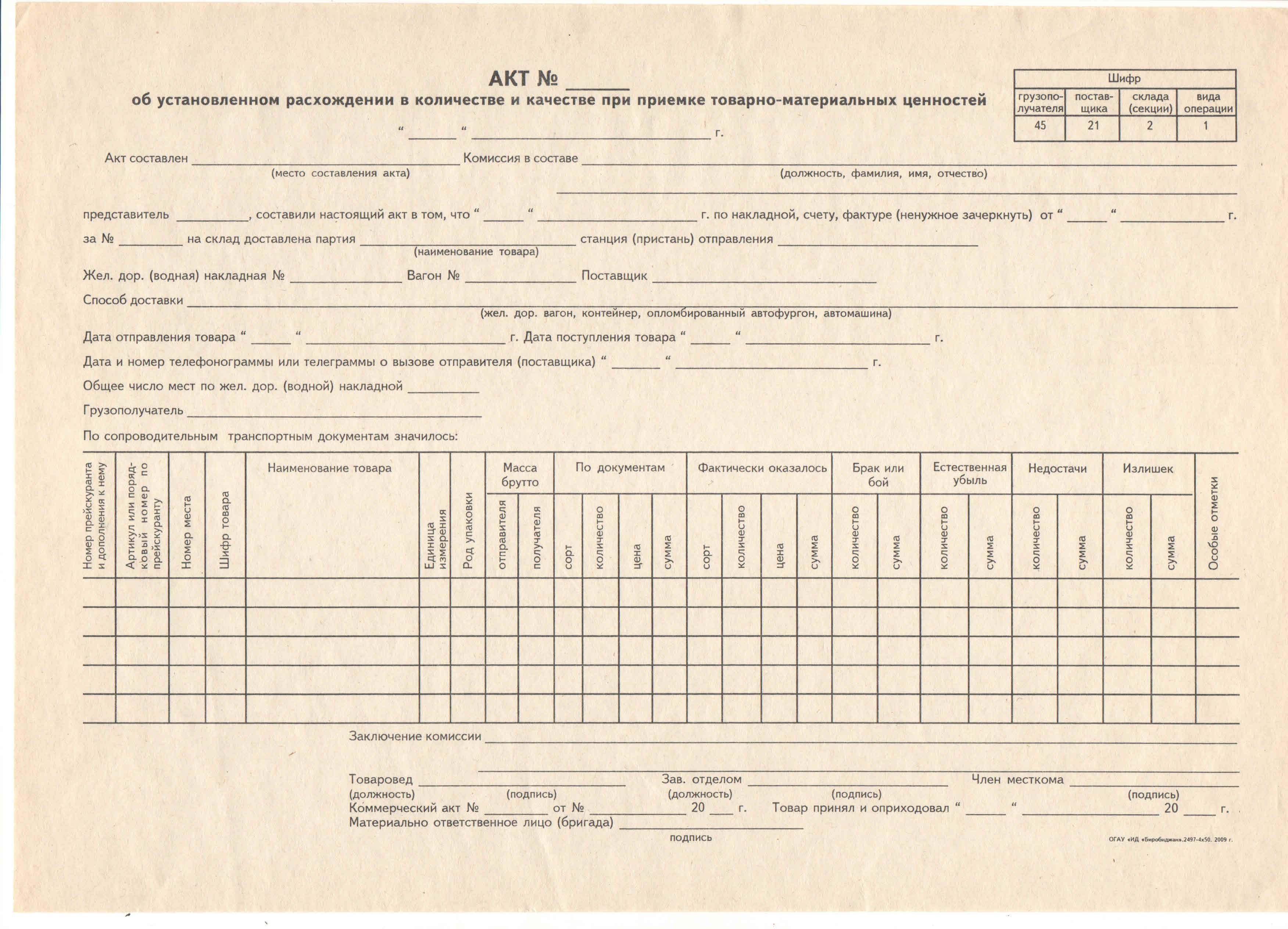 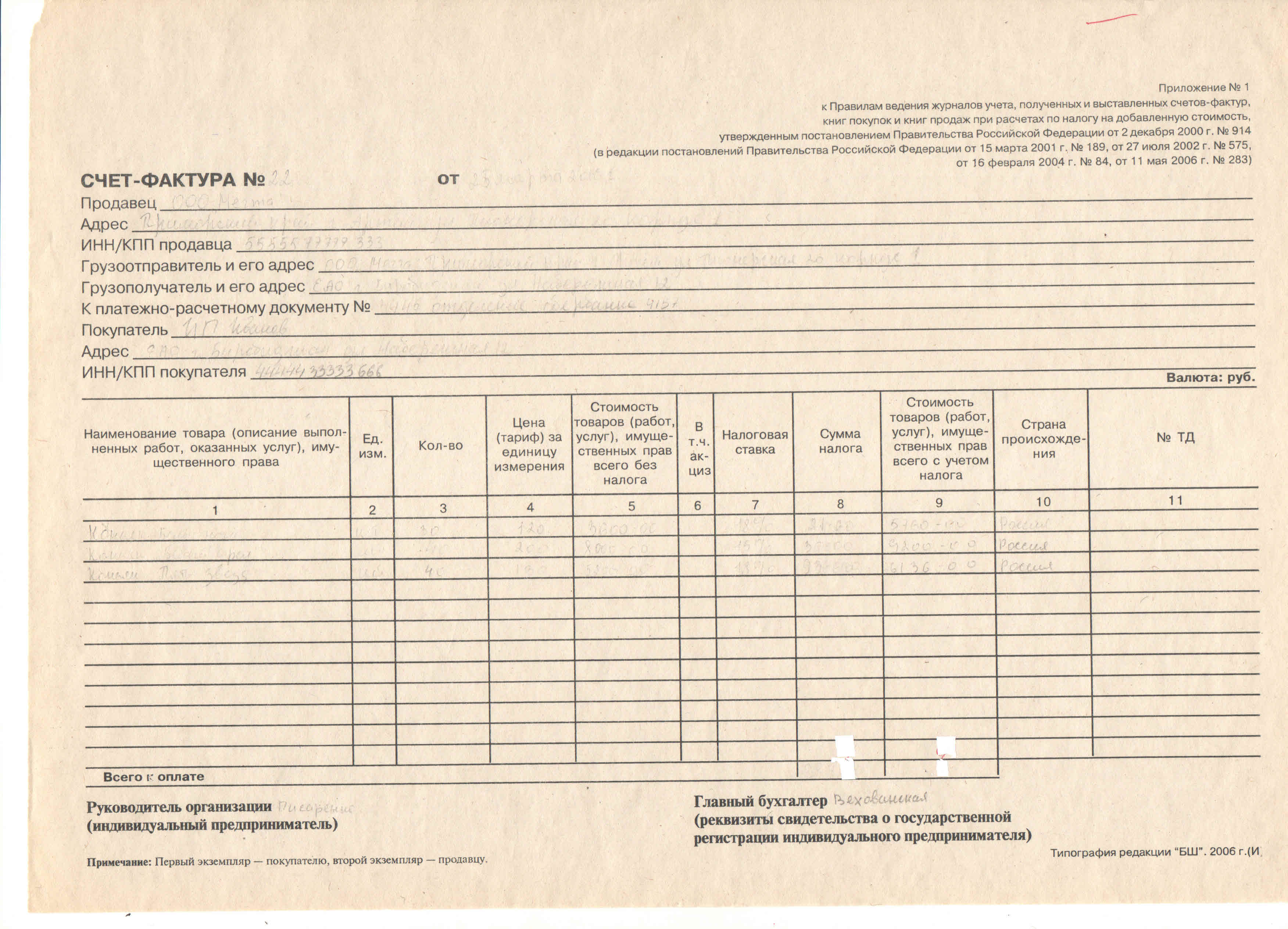 Оприходовать утиль (лом):Все члены комиссии предупреждены об ответственности за подписание акта, содержащего данные, не соответствующие действительности.Распоряжение руководителя организации: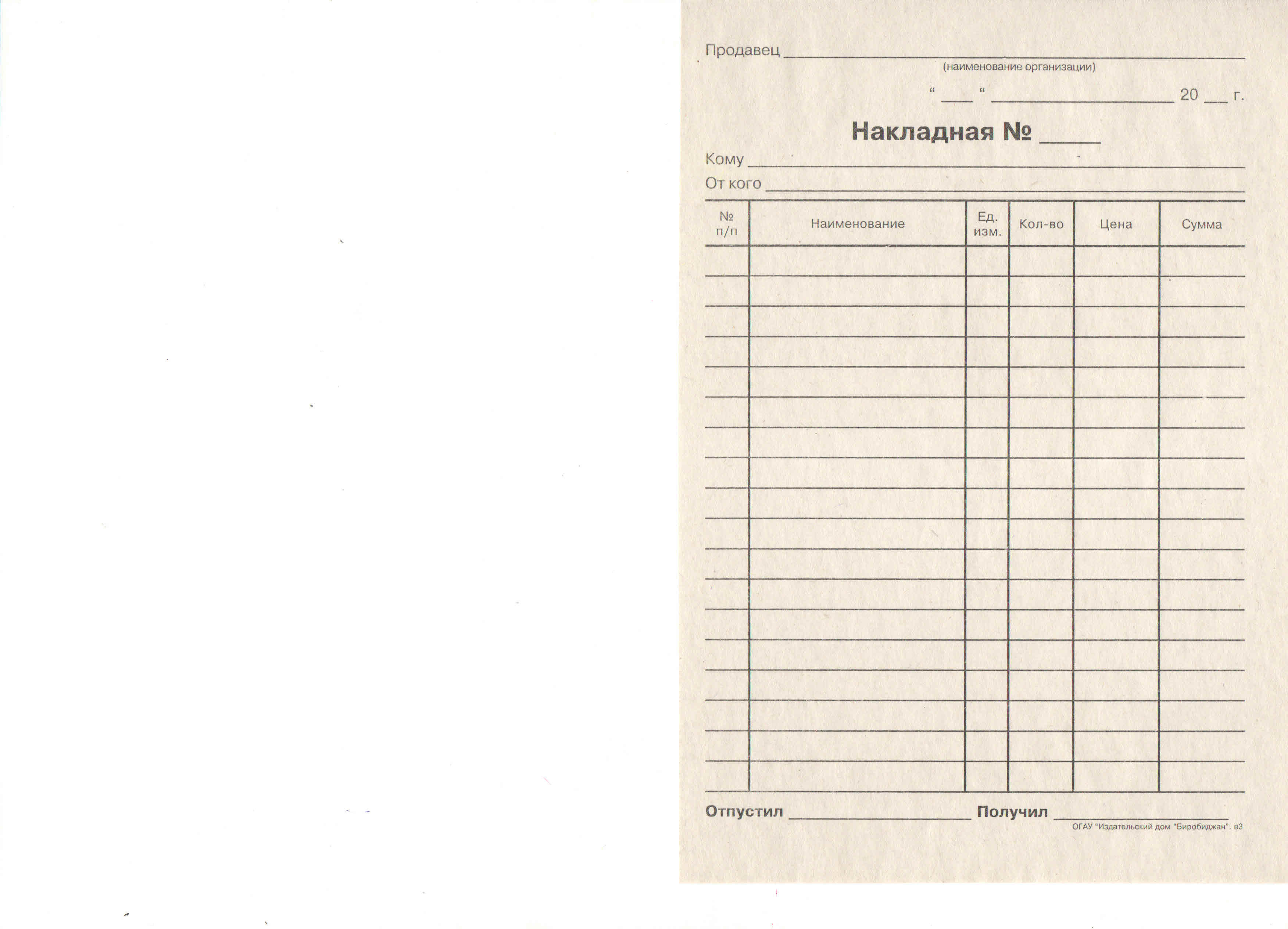 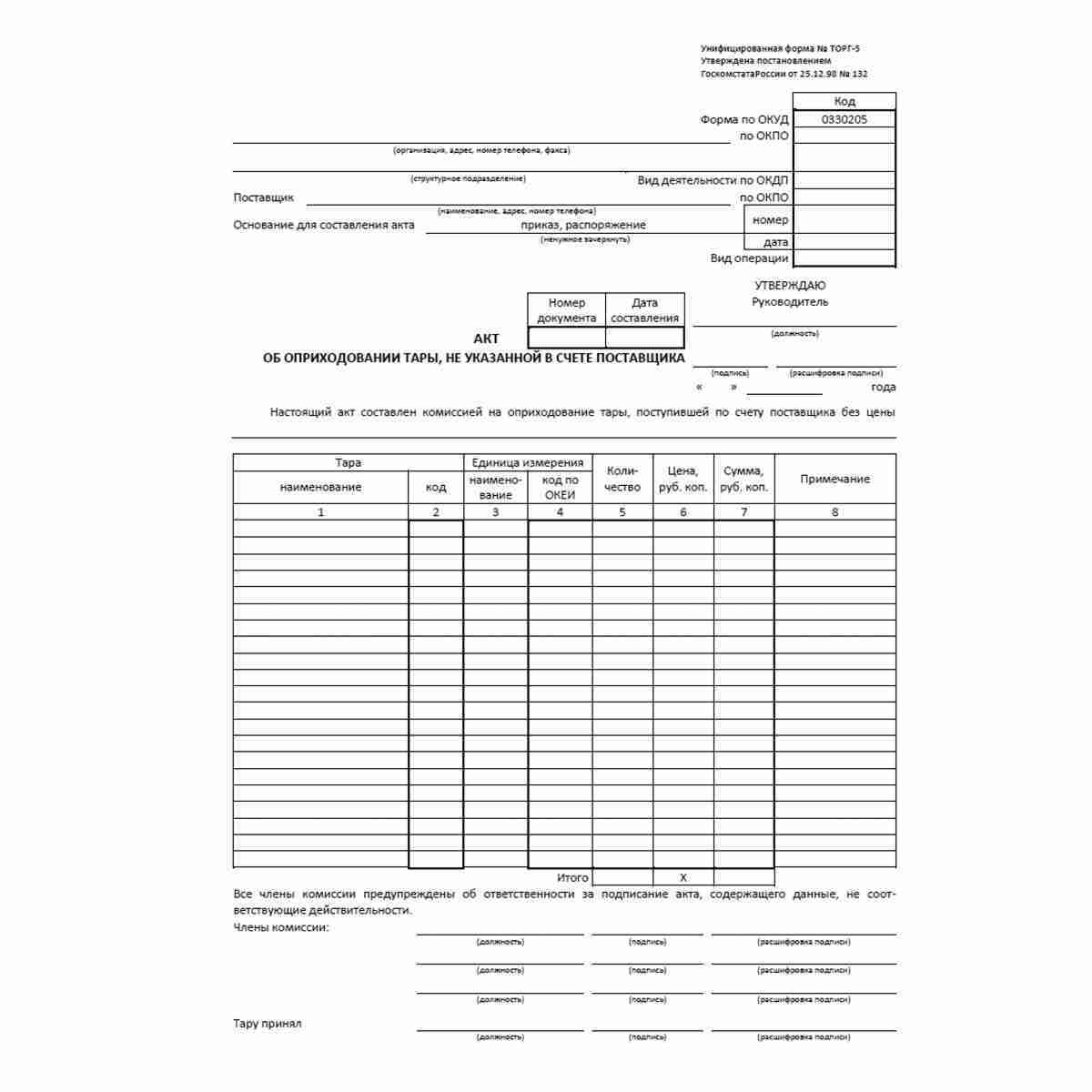 Унифицированная форма № ТОРГ- 2Утверждена постановлением ГоскомстатаРоссии от 25.12.98 г. № 132Место приемки товара_____________________________________________________________________________ Начало приемки ______  ____________    ________ г. ___________ ч. ________________м.Фамилия, имя, отчество лиц, принимавших участие в приемке товаров и  составлении акта, место работы, занимаемые должности_______________________________________________________________________________________________________________________________________________________________________________________________________________________________________________________________________________________________________________________________________________________________________________по сопроводительным документам	(наименование, номер, дата)доставлен  товар. Документ о вызове представителя  грузоотправителя, поставщика, производителя: (ненужное зачеркнуть)         Знакома ли комиссия  с правилами приемки товаров по количеству и качеству ______________________________          _________________________________________________________________________________________________          Грузоотправитель  (наименование, адрес, номер телефона)           Производитель  (наименование, адрес, номер телефона)           Поставщик  (наименование, адрес, номер телефона)Сведения о состоянии вагонов, автофургонов и т. д. Наличие, описание упаковочных ярлыков, пломб транспорта на отдельных местах  (сертификатов, спецификаций в вагоне, контейнере) и отправительская маркировка  По сопроводительным транспортным документам значится:Сведения о состоянии вагонов, автофургонов и т.д. Наличие, описание установленных ярлыков, пломб транспорта на отдельных местах (сертификатов, спецификации в вагоне, контейнере)фактически  Условия хранения товара (продукции) до его вскрытия на складе получателя:Сведения о температуре при разгрузке в вагоне (рефрижераторе и т.д.) в товаре, 0С	Состояние тары и упаковки, маркировка мест, товара и тары в момент внешнего осмотра товара (продукции)	Содержание наружной маркировки тары и другие данные, на основании которых можно сделать выводы о том, в чьей упаковке предъявлен товар (производителя или отправителя)  Организация, которая взвесила и опломбировала отгруженный товар, исправность пломб и содержание оттисков, соответствие пломб товаросопроводительным документам  Порядок отбора товара (продукции) для выборочной проверки с указанием ГОСТ, особых условий  поставки по договору (контракту), основание выборочной проверки:  Определение количества товара (продукции) проводилось  (взвешиванием, счетом мест, обмером и т. п.,место определения количества товара (продукции))Взвешивание товаров (продукции) проводилось на исправных весах, проверенных в установленном порядке. Сведение об исправности весоизмерительных приборов (тип весов, год клеймения)  Другие данные  По остальным товарно-материальным ценностям, перечисленным в сопроводительных документах поставщика, расхождений в количестве и качестве нет.Подробное описание дефектов (характер недостачи, излишков, ненадлежащего качества, брака, боя) и мнение комиссии о причинах их образования  Заключение комиссии  Члены комиссии предупреждены об ответственности за подписание акта, содержащего данные, не соответствующие действительности.Представитель грузоотправителя (поставщика, производителя)Документ, удостоверяющий полномочия  Решение руководителя  АКТна товар, поступивший без счета поставщика за №_____от _____________________ 2020 г.Комиссия в составе_______________________________________________________________________________________________________________________________________________________________________________________________________________________________________________________________________________________________________________Вес станции. Отправителя __________________ Вес станции Получателя_________________Состояние упаковки______________________________________________________________Коммерческий акт составлен за №___________ от ____________________________________ Члены комиссии: ________________________________________________________________________________________________________________________________________________________________________________________________________________________________________________КодФорма по ОКУДФорма по ОКУДФорма по ОКУДФорма по ОКУД0330215по ОКПОорганизация, адрес, номер телефона, факсаорганизация, адрес, номер телефона, факсаорганизация, адрес, номер телефона, факсаструктурное подразделениеструктурное подразделениеструктурное подразделениеструктурное подразделениеПоставщикпо ОКПОнаименование, адрес, номер телефона, факса, банковские реквизитыВид деятельности по ОКДПВид деятельности по ОКДПВид операцииВид операцииВид операцииВид операцииНомер
документаДата
составленияУТВЕРЖДАЮУТВЕРЖДАЮУТВЕРЖДАЮУТВЕРЖДАЮНомер
документаДата
составленияРуководительРуководительРуководительАКТАКТАКТАКТАКТАКТАКТАКТАКТАКТо порче, бое, ломе товарно-материальных ценностейо порче, бое, ломе товарно-материальных ценностейо порче, бое, ломе товарно-материальных ценностейо порче, бое, ломе товарно-материальных ценностейо порче, бое, ломе товарно-материальных ценностейо порче, бое, ломе товарно-материальных ценностейо порче, бое, ломе товарно-материальных ценностейо порче, бое, ломе товарно-материальных ценностейо порче, бое, ломе товарно-материальных ценностейо порче, бое, ломе товарно-материальных ценностейо порче, бое, ломе товарно-материальных ценностейо порче, бое, ломе товарно-материальных ценностейдолжностьдолжностьдолжностьдолжностьподписьподписьподписьподписьрасшифровка подписирасшифровка подписирасшифровка подписи«««»годаКомиссия произвела осмотр товарно-материальных ценностей, подлежащих уценке (списанию) вследствиеКоди установила:наименование причиныТоварно-материальные ценностиТоварно-материальные ценностиЕдиница измеренияЕдиница измеренияАртикул
товараСорт
(кате-
гория)Коли-
чество
(масса)Учетная
цена,
руб. коп.Сумма,
руб. коп.Подлежит уценкеПодлежит уценкеПодлежит уценкеПодлежит уценкеПро-
цент
скид-
киХарактеристика
дефектанаименование,
характеристикакоднаи-
мено-
ваниекод по
ОКЕИАртикул
товараСорт
(кате-
гория)Коли-
чество
(масса)Учетная
цена,
руб. коп.Сумма,
руб. коп.коли-
чество
(масса)новая цена,
руб. коп.стоимость
по новой
цене,
руб. коп.сумма
уценки,
руб. коп.Про-
цент
скид-
киХарактеристика
дефекта123456789101112131415ИтогоИтогоИтогоИтогоИтогоИтогоХХПричины порчи, боя, ломаКоднаименованиеВиновными впорче, бое, ломеявляютсяненужное зачеркнутьдолжность, фамилия, и., о.Утиль (лом)Утиль (лом)Единица измеренияЕдиница измеренияКоли-
чество
(масса)Цена,
руб. коп.Сумма,
руб. коп.Приходный ордерПриходный ордернаименованиекод (номенкла-
турный номер)наимено-
ваниекод по ОКЕИКоли-
чество
(масса)Цена,
руб. коп.Сумма,
руб. коп.номердата123456789ИтогоИтогоИтогоИтогоХПредседатель комиссиидолжностьподписьрасшифровка подписиЧлены комиссии:должностьподписьрасшифровка подписидолжностьподписьрасшифровка подписидолжностьподписьрасшифровка подписиУказанные выше товарно-материальные ценностиуценить, списатьненужное зачеркнутьСтоимостьпорчи, боя, ломаотнести на счетненужное зачеркнутьуказать источник (себестоимость, прибыль, материально ответственное лицо)в суммеруб.коп.прописьюпрописьюпрописьюУтиль (лом) оприходовать в суммеУтиль (лом) оприходовать в суммеруб.коп.прописьюпрописьюВсе негодные товарно-материальные ценности в суммеВсе негодные товарно-материальные ценности в суммеВсе негодные товарно-материальные ценности в суммеруб.коп.прописьюуничтожены в присутствии комиссииили вывезены на свалку по накладной №от «»годаРасчет произвелдолжностьподписьрасшифровка подписиКодКодКодКодКодКодКодКодКодФорма по ОКУДФорма по ОКУДФорма по ОКУДФорма по ОКУДФорма по ОКУДФорма по ОКУДФорма по ОКУДФорма по ОКУД033020203302020330202033020203302020330202033020203302020330202по ОКПОпо ОКПОпо ОКПОпо ОКПО(организация, адрес, номер телефона)(организация, адрес, номер телефона)(организация, адрес, номер телефона)(организация, адрес, номер телефона)(организация, адрес, номер телефона)(организация, адрес, номер телефона)(организация, адрес, номер телефона)(организация, адрес, номер телефона)(организация, адрес, номер телефона)(организация, адрес, номер телефона)(организация, адрес, номер телефона)(организация, адрес, номер телефона)(организация, адрес, номер телефона)(организация, адрес, номер телефона)(структурное подразделение)(структурное подразделение)(структурное подразделение)(структурное подразделение)Вид деятельности по ОКДПВид деятельности по ОКДПВид деятельности по ОКДПВид деятельности по ОКДПВид деятельности по ОКДПВид деятельности по ОКДПВид деятельности по ОКДПВид деятельности по ОКДПВид деятельности по ОКДПВид деятельности по ОКДПОснование для составления актаприказ, распоряжениеприказ, распоряжениеприказ, распоряжениеприказ, распоряжениеприказ, распоряжениеприказ, распоряжениеприказ, распоряжениеприказ, распоряжениеприказ, распоряжениеномерномерномерномер(ненужное зачеркнуть)(ненужное зачеркнуть)(ненужное зачеркнуть)(ненужное зачеркнуть)(ненужное зачеркнуть)(ненужное зачеркнуть)(ненужное зачеркнуть)(ненужное зачеркнуть)(ненужное зачеркнуть)датадатадатадатаВид операцииВид операцииВид операцииВид операцииВид операцииВид операцииВид операцииУТВЕРЖДАЮ РуководительУТВЕРЖДАЮ РуководительУТВЕРЖДАЮ РуководительУТВЕРЖДАЮ РуководительУТВЕРЖДАЮ РуководительУТВЕРЖДАЮ РуководительУТВЕРЖДАЮ РуководительУТВЕРЖДАЮ РуководительНомер документаНомер документаДата составленияДата составленияДата составленияДата составленияУТВЕРЖДАЮ РуководительУТВЕРЖДАЮ РуководительУТВЕРЖДАЮ РуководительУТВЕРЖДАЮ РуководительУТВЕРЖДАЮ РуководительУТВЕРЖДАЮ РуководительУТВЕРЖДАЮ РуководительУТВЕРЖДАЮ РуководительНомер документаНомер документаДата составленияДата составленияДата составленияДата составленияА К Т(должность)(должность)(должность)(должность)(должность)(должность)(должность)(должность)(должность)(должность)(должность)А К ТА К Т(подпись)(подпись)(подпись)(подпись)(подпись)(расшифровка подписи)(расшифровка подписи)(расшифровка подписи)(расшифровка подписи)(расшифровка подписи)(расшифровка подписи)(расшифровка подписи)ОБ УСТАНОВЛЕННОМ РАСХОЖДЕНИИ ПО КОЛИЧЕСТВУОБ УСТАНОВЛЕННОМ РАСХОЖДЕНИИ ПО КОЛИЧЕСТВУОБ УСТАНОВЛЕННОМ РАСХОЖДЕНИИ ПО КОЛИЧЕСТВУОБ УСТАНОВЛЕННОМ РАСХОЖДЕНИИ ПО КОЛИЧЕСТВУОБ УСТАНОВЛЕННОМ РАСХОЖДЕНИИ ПО КОЛИЧЕСТВУОБ УСТАНОВЛЕННОМ РАСХОЖДЕНИИ ПО КОЛИЧЕСТВУОБ УСТАНОВЛЕННОМ РАСХОЖДЕНИИ ПО КОЛИЧЕСТВУОБ УСТАНОВЛЕННОМ РАСХОЖДЕНИИ ПО КОЛИЧЕСТВУ“”г.г.г.ОБ УСТАНОВЛЕННОМ РАСХОЖДЕНИИ ПО КОЛИЧЕСТВУОБ УСТАНОВЛЕННОМ РАСХОЖДЕНИИ ПО КОЛИЧЕСТВУОБ УСТАНОВЛЕННОМ РАСХОЖДЕНИИ ПО КОЛИЧЕСТВУОБ УСТАНОВЛЕННОМ РАСХОЖДЕНИИ ПО КОЛИЧЕСТВУОБ УСТАНОВЛЕННОМ РАСХОЖДЕНИИ ПО КОЛИЧЕСТВУОБ УСТАНОВЛЕННОМ РАСХОЖДЕНИИ ПО КОЛИЧЕСТВУОБ УСТАНОВЛЕННОМ РАСХОЖДЕНИИ ПО КОЛИЧЕСТВУОБ УСТАНОВЛЕННОМ РАСХОЖДЕНИИ ПО КОЛИЧЕСТВУ“”г.г.г.И КАЧЕСТВУ ПРИ ПРИЕМКЕ ТОВАРНО-МАТЕРИАЛЬНЫХ ЦЕННОСТЕЙИ КАЧЕСТВУ ПРИ ПРИЕМКЕ ТОВАРНО-МАТЕРИАЛЬНЫХ ЦЕННОСТЕЙИ КАЧЕСТВУ ПРИ ПРИЕМКЕ ТОВАРНО-МАТЕРИАЛЬНЫХ ЦЕННОСТЕЙИ КАЧЕСТВУ ПРИ ПРИЕМКЕ ТОВАРНО-МАТЕРИАЛЬНЫХ ЦЕННОСТЕЙИ КАЧЕСТВУ ПРИ ПРИЕМКЕ ТОВАРНО-МАТЕРИАЛЬНЫХ ЦЕННОСТЕЙИ КАЧЕСТВУ ПРИ ПРИЕМКЕ ТОВАРНО-МАТЕРИАЛЬНЫХ ЦЕННОСТЕЙИ КАЧЕСТВУ ПРИ ПРИЕМКЕ ТОВАРНО-МАТЕРИАЛЬНЫХ ЦЕННОСТЕЙИ КАЧЕСТВУ ПРИ ПРИЕМКЕ ТОВАРНО-МАТЕРИАЛЬНЫХ ЦЕННОСТЕЙИ КАЧЕСТВУ ПРИ ПРИЕМКЕ ТОВАРНО-МАТЕРИАЛЬНЫХ ЦЕННОСТЕЙИ КАЧЕСТВУ ПРИ ПРИЕМКЕ ТОВАРНО-МАТЕРИАЛЬНЫХ ЦЕННОСТЕЙИ КАЧЕСТВУ ПРИ ПРИЕМКЕ ТОВАРНО-МАТЕРИАЛЬНЫХ ЦЕННОСТЕЙИ КАЧЕСТВУ ПРИ ПРИЕМКЕ ТОВАРНО-МАТЕРИАЛЬНЫХ ЦЕННОСТЕЙтелеграмма, факс, телефонограмма, радиограмма№от “от “””г.г.(ненужное зачеркнуть)Договор (контракт) на поставку товара №Договор (контракт) на поставку товара №Договор (контракт) на поставку товара №Договор (контракт) на поставку товара №от“”г.Счет-фактура  №от“”г.Коммерческий акт  №Коммерческий акт  №от“”г.Ветеринарное свидетельство (свидетельство) №Ветеринарное свидетельство (свидетельство) №Ветеринарное свидетельство (свидетельство) №Ветеринарное свидетельство (свидетельство) №Ветеринарное свидетельство (свидетельство) №от“”г.Железнодорожная накладная  №Железнодорожная накладная  №Железнодорожная накладная  №от“”г.Способ доставки№(вид транспортного средства)(вид транспортного средства)(вид транспортного средства)(вид транспортного средства)(вид транспортного средства)(вид транспортного средства)(вид транспортного средства)(вид транспортного средства)(вид транспортного средства)(вид транспортного средства)Дата отправления товара  “Дата отправления товара  “”г.со станции (пристани, порота) отправлениясо станции (пристани, порота) отправлениясо станции (пристани, порота) отправлениясо станции (пристани, порота) отправлениясо станции (пристани, порота) отправлениясо станции (пристани, порота) отправлениясо станции (пристани, порота) отправлениясо станции (пристани, порота) отправлениясо станции (пристани, порота) отправлениясо станции (пристани, порота) отправлениясо станции (пристани, порота) отправлениясо станции (пристани, порота) отправления(наименование)(наименование)(наименование)(наименование)(наименование)(наименование)(наименование)или со склада отправителя товараили со склада отправителя товараили со склада отправителя товараили со склада отправителя товараили со склада отправителя товараили со склада отправителя товараили со склада отправителя товараили со склада отправителя товараили со склада отправителя товараили со склада отправителя товара(наименование)(наименование)(наименование)(наименование)(наименование)(наименование)(наименование)(наименование)ДАТА, ВРЕМЯ, ч. мин.ДАТА, ВРЕМЯ, ч. мин.ДАТА, ВРЕМЯ, ч. мин.ДАТА, ВРЕМЯ, ч. мин.ДАТА, ВРЕМЯ, ч. мин.ДАТА, ВРЕМЯ, ч. мин.ДАТА, ВРЕМЯ, ч. мин.ДАТА, ВРЕМЯ, ч. мин.ДАТА, ВРЕМЯ, ч. мин.прибытия товара на станцию (пристань, порт) назначениявскрытия вагона, автофургона, контейнера и других транспортных средстввыдачи товара  организацией транспортадоставки товара на склад организации-получателяначала разгрузкиприемки товараприемки товараприемки товараприемки товараприбытия товара на станцию (пристань, порт) назначениявскрытия вагона, автофургона, контейнера и других транспортных средстввыдачи товара  организацией транспортаначалоприостановлениевозобновлениеокончаниеОтметка об оплом бировании товара (груза), состояние пломб и содержание оттискаКоличество местВид упаковкиНаименование товара (груза) или номера вагонов (контейнеров, авто фургонов и т.д.)Единица измеренияМасса брутто товара (груза) по документамМасса брутто товара (груза) по документамОсобые отметки отправителя по накладнойОтметка об оплом бировании товара (груза), состояние пломб и содержание оттискаКоличество местВид упаковкиНаименование товара (груза) или номера вагонов (контейнеров, авто фургонов и т.д.)Единица измеренияотправителятранспортной организации (станции, пристани, порта)Особые отметки отправителя по накладной12345678Расхождение по количеству мест и массе в актируемой партии товара, обнаруженные на складе товарополучателяКоличество местМасса, кгМасса, кгМасса, кгСтепень заполнения тарного места, вагона, контейнера и т.п.Расхождение по количеству мест и массе в актируемой партии товара, обнаруженные на складе товарополучателяКоличество местбруттотаранеттоПо документам грузоотправителяФактически поступилоРасхождение (+, -)Товар (наименование)Номер местаЕдиница измеренияЕдиница измеренияПо документам поставщика значитсяПо документам поставщика значитсяПо документам поставщика значитсяПо документам поставщика значитсяПо документам поставщика значитсяТовар (наименование)Номер местанаименованиекод по ОКЕИПо документам поставщика значитсяПо документам поставщика значитсяПо документам поставщика значитсяПо документам поставщика значитсяПо документам поставщика значитсяТовар (наименование)Номер местанаименованиекод по ОКЕИартикул товарасортколичество (масса)цена, руб. коп.сумма,руб. коп.123456789Дата вскрытия тары“”г.Фактически оказалосьФактически оказалосьФактически оказалосьФактически оказалосьФактически оказалосьБракБракБойБойОтклоненияОтклоненияОтклоненияОтклоненияНомер паспортаартикул товарасортколичество (масса)цена, руб. коп.сумма, руб. коп.количество (масса)сумма, руб. коп.количество (масса)сумма, руб. коп.недостачанедостачаизлишкиизлишкиНомер паспортаартикул товарасортколичество (масса)цена, руб. коп.сумма, руб. коп.количество (масса)сумма, руб. коп.количество (масса)сумма, руб. коп.количество (масса)сумма, руб. коп.количество (масса)сумма, руб. коп.Номер паспорта1011121314151617181920212223Председатель комиссииПредседатель комиссии(место работы, должность)(подпись)(расшифровка подписи)Члены комиссии:(место работы, должность)(место работы, должность)(подпись)(расшифровка подписи)(место работы, должность)(место работы, должность)(подпись)(расшифровка подписи)(место работы, должность)(место работы, должность)(подпись)(расшифровка подписи)(место работы, должность)(подпись)(расшифровка подписи)№выдан  “выдан  “”г.Акт с приложением наАкт с приложением наАкт с приложением налистах получиллистах получиллистах получиллистах получиллистах получиллистах получиллистах получилГлавный (старший) бухгалтерГлавный (старший) бухгалтерГлавный (старший) бухгалтерГлавный (старший) бухгалтерГлавный (старший) бухгалтер(подпись)(подпись)(подпись)(расшифровка подписи)(расшифровка подписи)(расшифровка подписи)(расшифровка подписи)(расшифровка подписи)№Наименование товара№ прейс.СортКол-воместЕд.изм.Масса по сопроводительным документамМасса по сопроводительным документамФактическая массаФактическая массаСумма бруттонеттобруттонетто